Rad s djecom s posebnim obrazovnim potrebamaDjeca oštećena sluhaSluh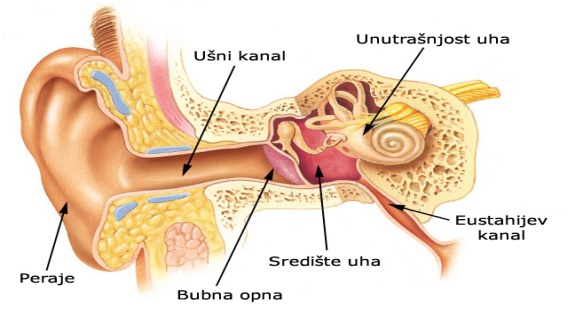 Dijelovi uhavanjsko, srednje, unutarnjeSlušni putZvuk ulazi u zvukovod i dolazi do bubnjića.  Valno titranje zraka tjera bubnjić na titranje. U srednjem uhu  nalaze se čekić, nakovanj i stremen. Zajedno čine polužni sistem koji prenosi i pojačava titranje bubnjića u unutarnje uho. U unutarnjem uhu nalazi se pužnica u kojoj se nalaze se osjetljive sitne dlačice, cilije, koje se gibaju ovisno o frekvenciji, tj. visini tona dolaznog zvuka. To gibanje uzrokuje pojavu elektriciteta koji se u obliku električnih impulsa prenosi slušnim živcem do centra za sluh u mozgu.Uredan sluhUredan sluh i slušanje preduvjet su urednog razvoja govora.  Slušanje je uredno kada su svi dijelovi slušnog puta uredni. Oštećenje sluhaOštećenje sluhanemogućnost ili smanjena mogućnost primanja, provođenja i registriranja slušnih podražaja zbog urođenih ili stečenih oštećenja, nerazvijenosti ili umanjene funkcionalnosti slušnog organa, slušnog živca ili slušnih centara u mozgu. Prevalencijau ukupnoj populaciji, jedna od 10 osoba ima neki oblik oštećenja sluha. Oblici oštećenja sluha:po intenzitetu – gluhoća, nagluhostpo vrsti – konduktivno, perceptivno, miješanopo vremenu nastanka – prelingvalno, nakon usvajanja govoraUzroci oštećenja sluhanasljedni činiteljigenetski poremećajioštećenje dijelova uha infekcija srednjeg uhaostale razne infekcije i bolestiozljede uha ili glavekomplikacije u trudnoćiporođajne traumeneki lijekoviglasna bukaDijagnostika oštećenja sluhakompleksan proces u kojem je potreban multidisciplinaran pristup i kombinacija raznih metoda ispitivanja oštećenja sluha. audiološka, psihološka, neurološka i pedijatrijska obrada.Tretman oštećenja sluhaliječenje infekcijakirurški zahvati defekta uhaslušna pomagala (aparatići)kohlearni implanti (umjetne pužnice)Slušno pomagalopojačava zvukovesastoji se od mikrofona, pojačala i slušalicevrste: zaušno, kanalno, intrakanalnoKohlearni implant (umjetna pužnica)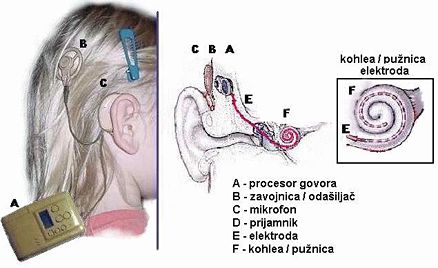 elektroničko slušno pomagalougradnjom elektrode u pužnicu zaobilazi oštećene slušne stanice i dovodi podražaj do ogranaka slušnog živca dijelovi: vanjski dio (mikrofon, procesor govora, prijenosnik)unutarnji dio (prijemnik, elektroda)Oštećenje sluha utječe na 4 bitna aspekta funkcioniranja djeteta:kognitivni razvojverbalna inteligencijasposobnost apstraktnog mišljenjaotkrivanje logičkog značenja simbolamišljenje u analogijamaverbalno i numeričko pamćenjepamćenje sukcesivno izloženog materijala receptivno slušanjeusvajanje jezika i govora i komunikacija s okolinomzaostajanje u usvajanju govora i jezikasiromašniji vokabularpoteškoće u razumijevanjuteško razumljiv govorotežana komunikacija s okolinomemocionalno i socijalno sazrijevanjenesporazuma i frustracijaprkosa, agresije i negativizmasocijalne izolacijenepoželjnog ponašanja					posljedice otežane socijalne interakcijeloše slike o sebiraznih emocionalnih problemanesigurnost, plašljivost, i ovisnost o drugimaodgoj i obrazovanje zaostajanje u usvajanju govornog i pisanog jezika,oskudniji rječnikagramatičnost otežano razumijevanje pisanog tekstateškoće u usvajanju obrazovnih sadržaja zbog lošijeg poznavanja jezikaRehabilitacija djece oštećena sluhaRehabilitacija mora započeti rano i pravovremenood neupitne važnosti u poticanju slušnog, govornog i općeg razvoja djeteta. Glavni ciljevi rehabilitacijestimuliranje i razvijanje slušnih sposobnosti (pretpostavka uspješnog razvoja govora)polisenzorički razvoj (prva i temeljna razina sustavnog rehabilitacijsko-edukacijskog rada)Temeljne smjernice u rehabilitaciji:razvojne mape (orijentacijske norme razvoja osnovnih psihičkih funkcija)motorika (gruba i fina)perceptivne sposobnostispoznajne sposobnostigovorne sposobnostisocijalno-emocionalne sposobnostiRehabilitacija se odvija kroz razvoj:senzomotornih i kognitivnih sposobnosti primjerenih za dobtjelesno-afektivne komunikacije (osnova za stvaranje uvjeta da se govor počne razvijati)neverbalne, situacijske komunikacije (poticaj za neverbalni i verbalni način izražavanja i razumijevanja)slušne rehabilitacije (uvjet razvoja govora)razvoj govoraVažnost rane intervencijevrijeme najjače sinaptičke aktivnostivrijeme vrlo brze maturacije slušnih putova optimalno vrijeme zbog važnosti podraživanja struktura slušnog putaŠkolovanje učenika oštećena sluhaModeli podrške školovanju djece oštećena sluha:individualizirani programiprilagođeni programiproduženi stručni postupakasistenti u nastavispecijalizirane ustanovemobilni timoviOblici školovanja učenika oštećena sluhaposebni odjeli i posebne ustanoves posebnim programimaOŠ Poliklinike SUVAG redoviti nastavni program uz individualizirani pristup posebni Verbotonalni postupci (fonetski ritmovi, multisenzorni pristup, Kultura govora, situacijsko učenje jezika – dramatizacija)djelomična integracijaredoviti razredni odjeli – predmeti iz područja kultura posebni razredni odjeli – ostali obrazovni predmeti po posebnom programu potpuna integracijapo redovitom programu uz individualizirani pristuppo prilagođenom programu Priprema za integracijudijagnostički terapeutski program – ispitivanje sposobnosti imitiranja ritma i intonacije, ispitivanje mišićne koordinacije i promatranje reakcija na pojačavanje zvuka u uhupredškolski programNakon integracijenastavak ambulantne rehabilitacije produženi stručni postupak u redovnoj školi u koju je dijete integriranoindividualna rehabilitacijagrupna rehabilitacijapomoć u učenjuinteresne grupepodrška roditeljima i učiteljimaSpecifične akademske teškoće učenika oštećena sluhahrvatski jezik – diktati;glazbena kultura – pjevanje, slušanje glazbenih djela strani jezik – vježbe slušanja i izgovora, diktatiMetode rada korisne učenicima oštećena sluhametoda govorenja i slušanja: govor – izražajan, jasan, poznate riječi, uvođenje novih riječi, pauze za vrijeme govora, formulacija pitanjametoda demonstracijemetoda praktičnog radametoda dramatizacijemetoda crtanja: slobodno ili tematskipolisenzorički pristup